Готовимся к школе с радостью и удовольствием!         25 августа 2023 года специалисты Селивановского филиала ГАУ ВО «Центр психолого-педагогической, медицинской и социальной помощи» провели родительское собрание для законных представителей, дети которых будут посещать дополнительные общеразвивающие программы «В школу с радостью» и «Развитие». Педагоги-психологи, учителя-дефектологи, социальный педагог проинформировали родителей о содержании программ и  проведении диагностик, продемонстрировали фрагменты занятий, рассказали о навыках, которые важно развивать у детей перед школой. Родители и ребята были приглашены на первое совместное занятие, посвященное Дню знаний. Начинаем подготовку к школе с радостью и удовольствием!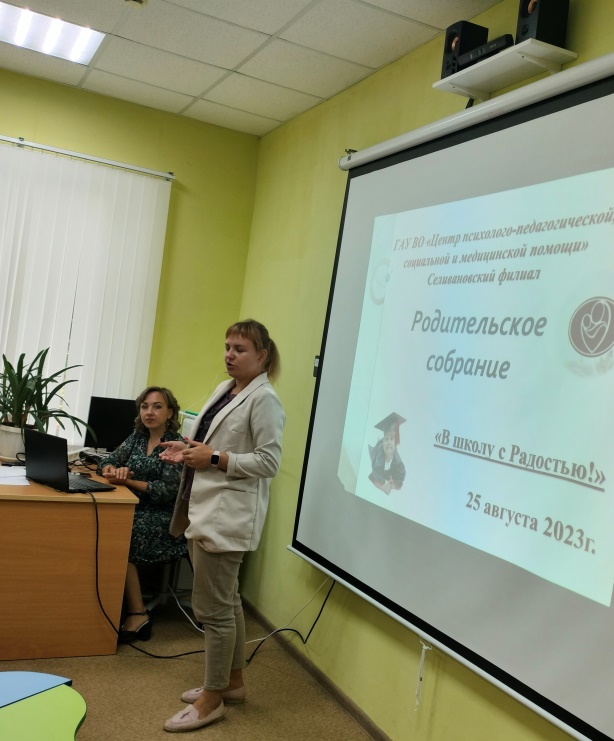 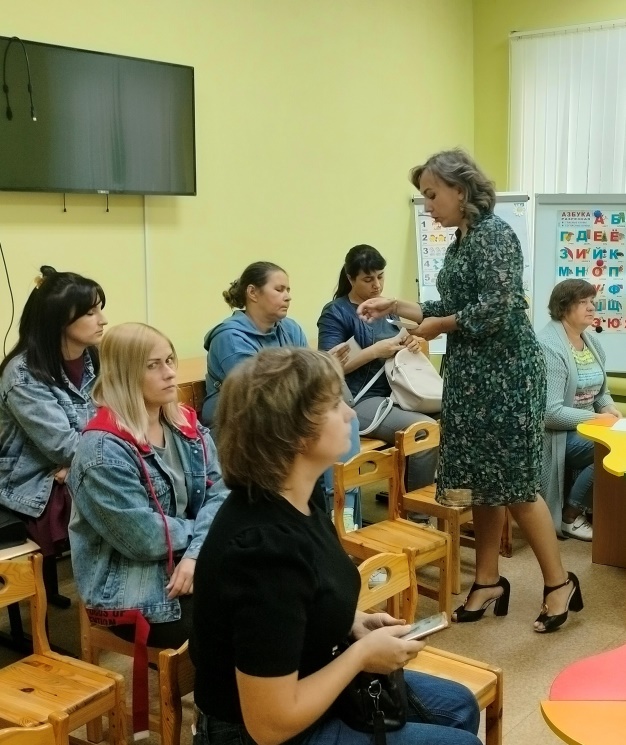 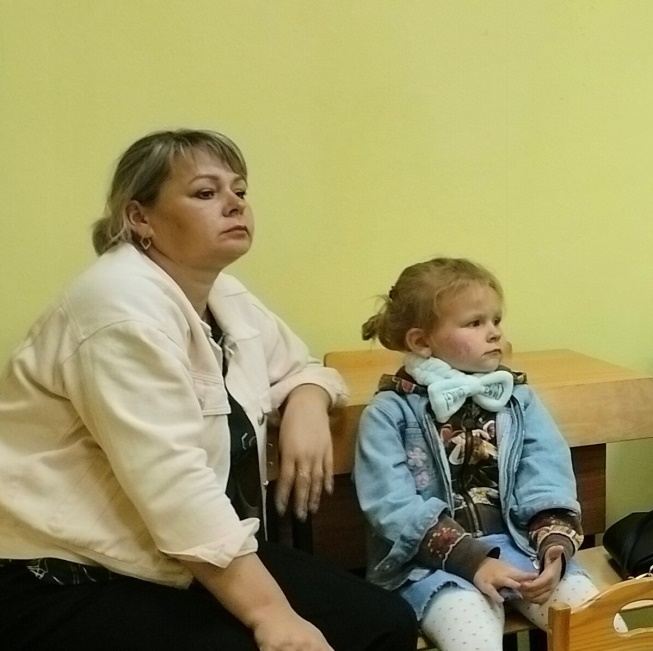 